Publicado en Madrid el 23/04/2019 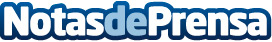 La Comunidad Valenciana ocupa el tercer lugar en uso de trading online para inversiones, según LibertexSegún los datos de la compañía, el 10% de sus usuarios se encuentran en Valencia y el 4% en AlicanteDatos de contacto:Noelia Perlacia915191005Nota de prensa publicada en: https://www.notasdeprensa.es/la-comunidad-valenciana-ocupa-el-tercer-lugar Categorias: Finanzas Valencia E-Commerce http://www.notasdeprensa.es